Скриншот странички электронного адреса председателя оргкомитета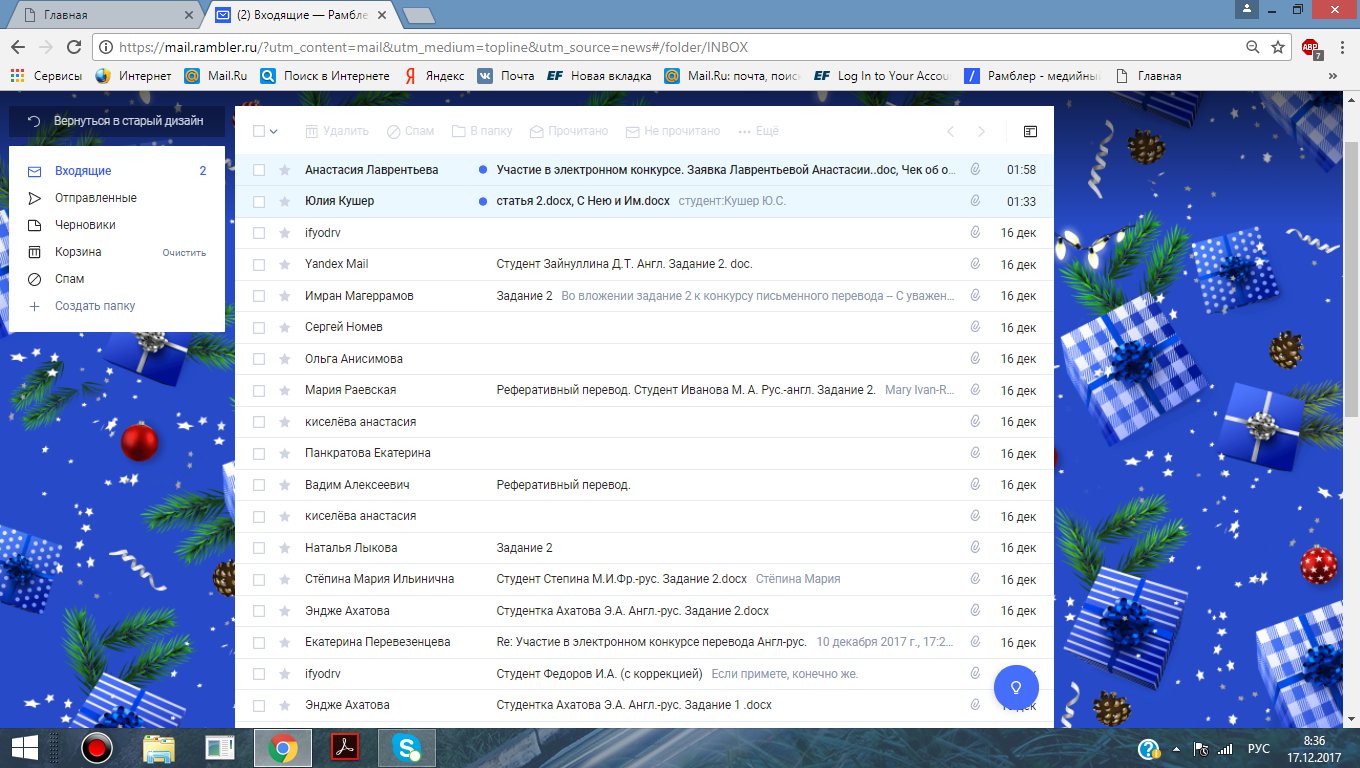 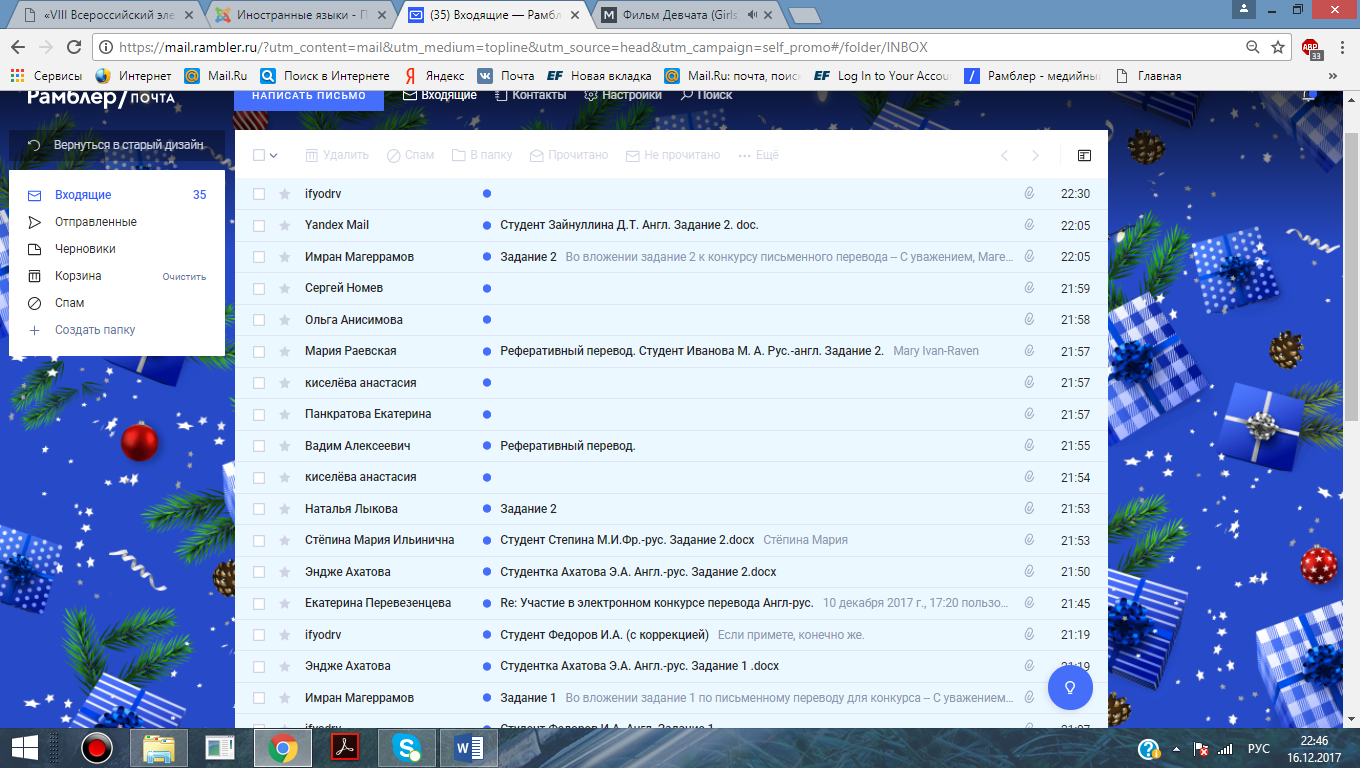 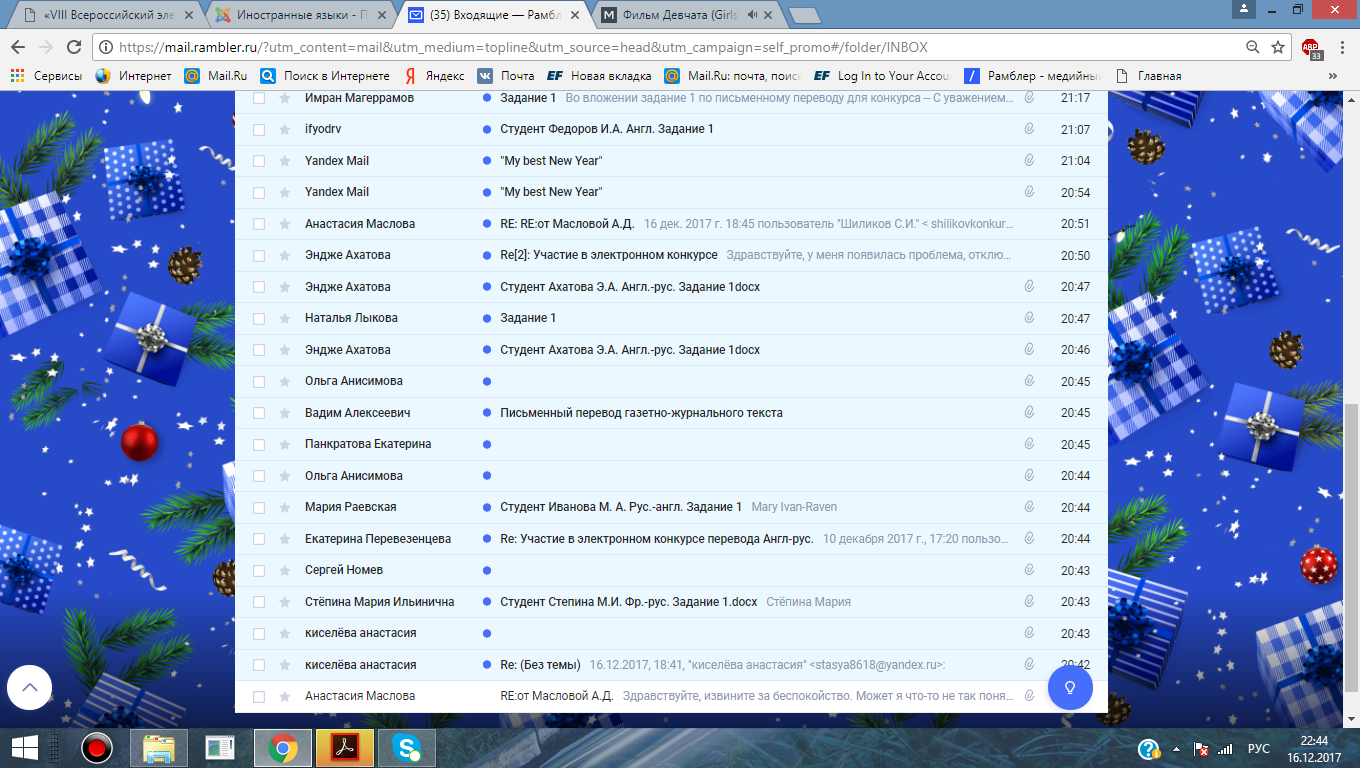 